Newfoundland Labrador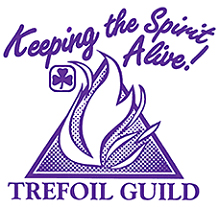 100 Years and COUNTING!1918…Provincial Trefoil Guild GatheringLion Max Simms Memorial CampName:	_________________________________    IMIS #: _________Mailing Address: ______________________________________________Phone #: 	_____________________		Email: ____________________Member of _______________________________Trefoil GuildNumber of years in Guiding 	________Note: Personal Health Form (H2) is to be carried on person at all times. One will be sent to you with your kit list.PLEASE INDICATE THE FOLLOWINGAllergies:		Yes         No Dietary Restrictions	Yes         NoMobility Restrictions	Yes  	 NoIf yes to any above, please specifyAre you sleeping in? Building 	     Tent         (if tenting, please provide own tent)Are you willing to take a top bunk if no bottom is available? Yes             NoIs there a person (s) you would like to share your room with  ________________________Registration Fee: FULL WEEKEND $150.00          	SATURDAY ONLY: $60.00 Please make cheque(s) payable to Girl Guides of Canada- NL Provincial Trefoil Gathering 2018Return completed forms and down payment ($25.00) by March 11, 2018 to:Dianne Batten17 Lexington PlConception Bay South NL  A1X 6A2 (Phone: 709-834-8181 or email:  dabatten51@gmail.com)